CENA CHEBU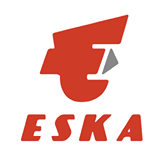  Terčová liga 3. kolo - pohár ČLS – závod č. 6Jen pro lukostřelce prvoligových družstevVšeobecná ustanoveníPořadatel:	Lukostřelecký klub Eska ChebTermín:	sobota 20. července 2019Místo konání:	Lukostřelecká střelnice, Koželužská 30, 350 02 Cheb                                           Činovníci:	ředitel závodu:		Vladislav Podracký		hlavní rozhodčí:		Anna Kristina Reitmeier	rozhodčí:		Jana Vejražková, Alan Vejražka, František Lněnička, Miloš BártaPřihlášky:	přihlášky přes systém rcherz do 12. 7. 2019	nebo na kontakt martin.hamor@seznam.cz – 602787725Rozlosování:		provede pořadatel, informace o rozlosování budou zveřejněny v systému rcherzUbytování:	pořadatel nezajišťujeStravování:	bude zajištěno formou bufetu v prostoru střelniceStartovné:	jednotlivci              	500 Kč 	družstva		   	300 Kč              Technická ustanoveníPředpis:		závodí se podle pravidel WA, Soutěžního řádu ČLS a podle ustanovení tohoto rozpisuSestavy:                    	WA 720 Kategorie:	muži, ženy, junioři a juniorkyDivize:		reflexní luk, kladkový lukStartují:		řádně přihlášení lukostřelci, 	sobota 20. 7. 2019 je vyhrazena pro střelce prvoligových družstevČasový rozvrhSobota:	20. července 201808:30 – 09:00  	prezentace závodníků09:00	schůzka kapitánů09:15	slavnostní zahájení09:15 – 09:30	kontrola nářadí09:30 – 10:00	trénink10:00	zahájení závodu30 min. po ukončení kvalifikace proběhne eliminační část soutěže ligových družstevUpozornění:                 	všichni závodníci startují na vlastní nebezpečíZÁVOD JE POŘÁDÁN ZA PODPORY MĚSTA CHEB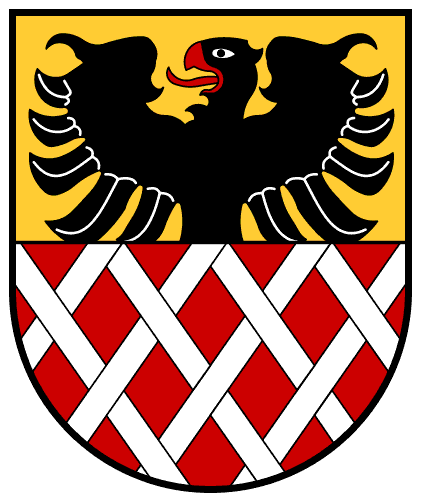 Pro účastníky závodu jsou připraveny hodnotné cenyV Chebu dne 22. dubna 2019					Martin Hámor